      Odzyskanie przez Polskę niepodległości nie byłoby możliwe, gdyby nie pokolenie wybitnych przywódców. Różnili się, bywali nawet wrogami, ale w kluczowych momentach interes Polski cenili bardziej niż bieżące spory. Nasi bohaterowie dołożyli cegiełkę do wspólnego celu, jakim było przywrócenie Polski na mapę świata po 123 latach zaborów.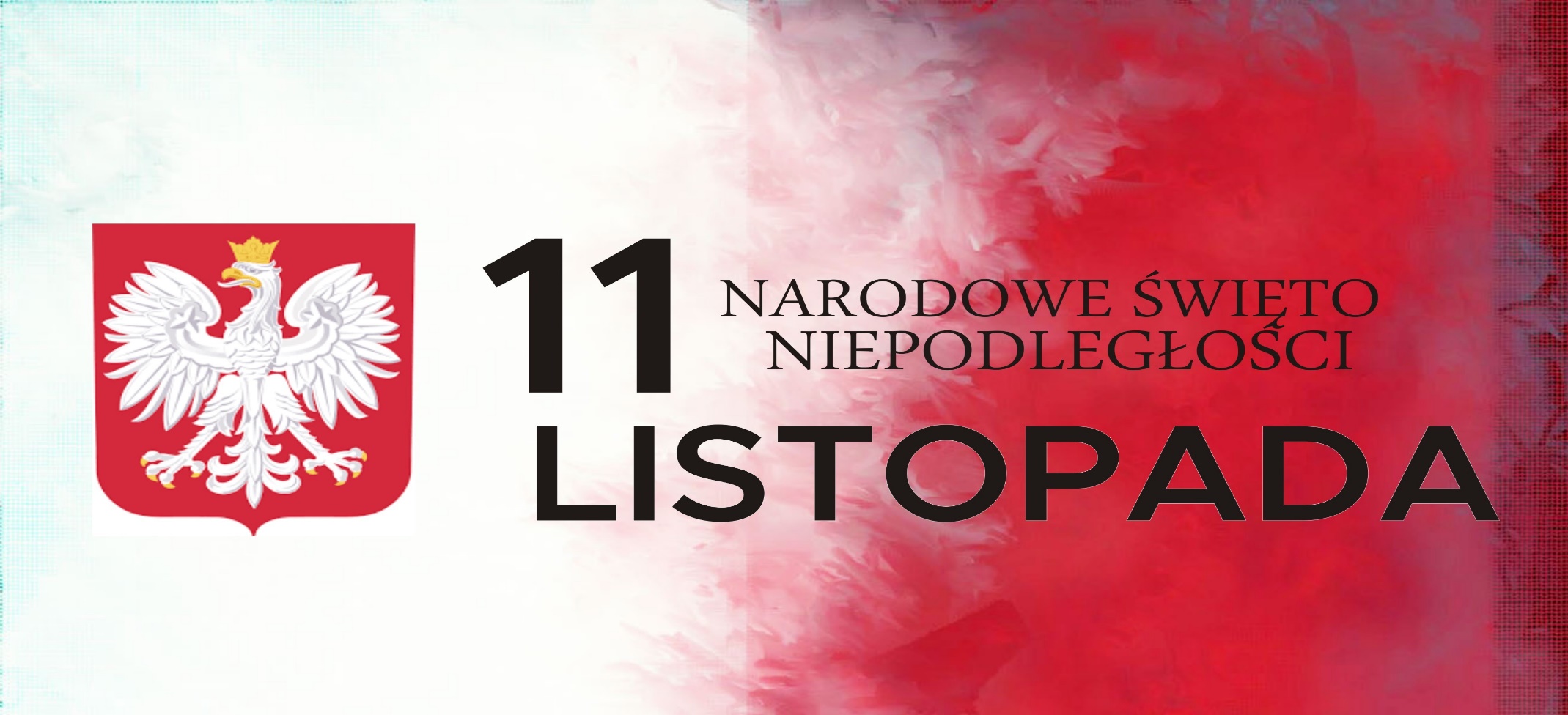 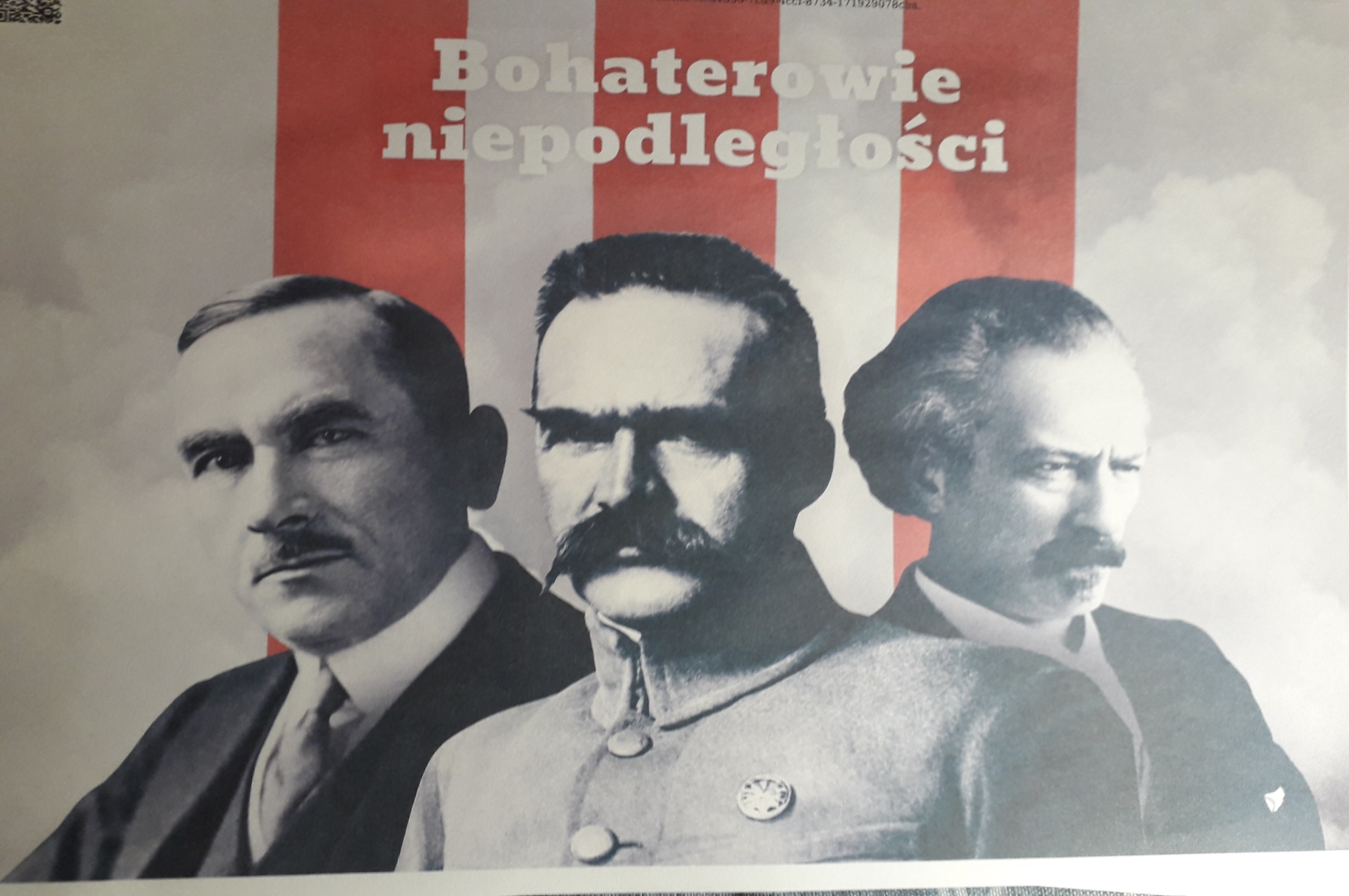 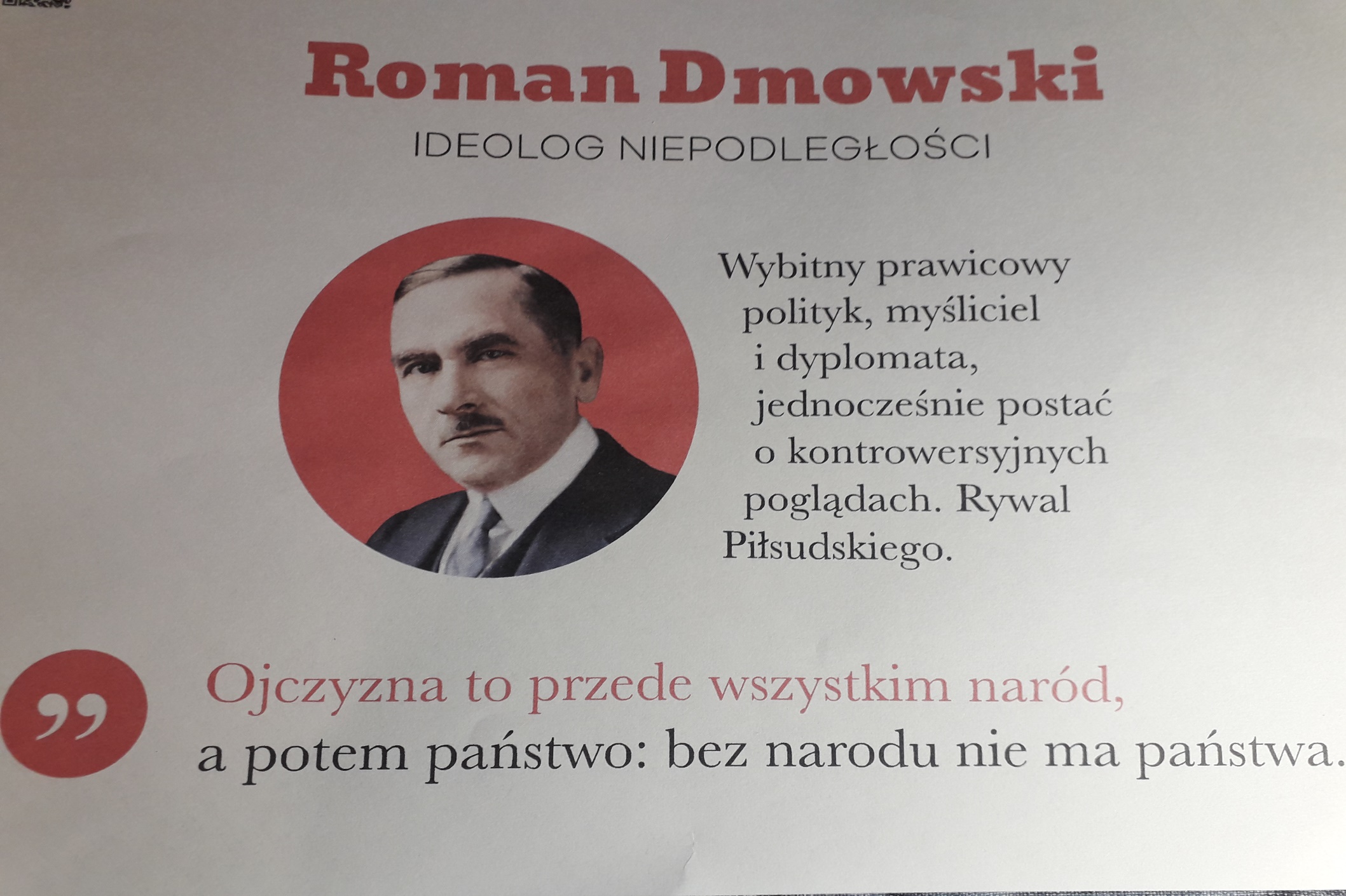 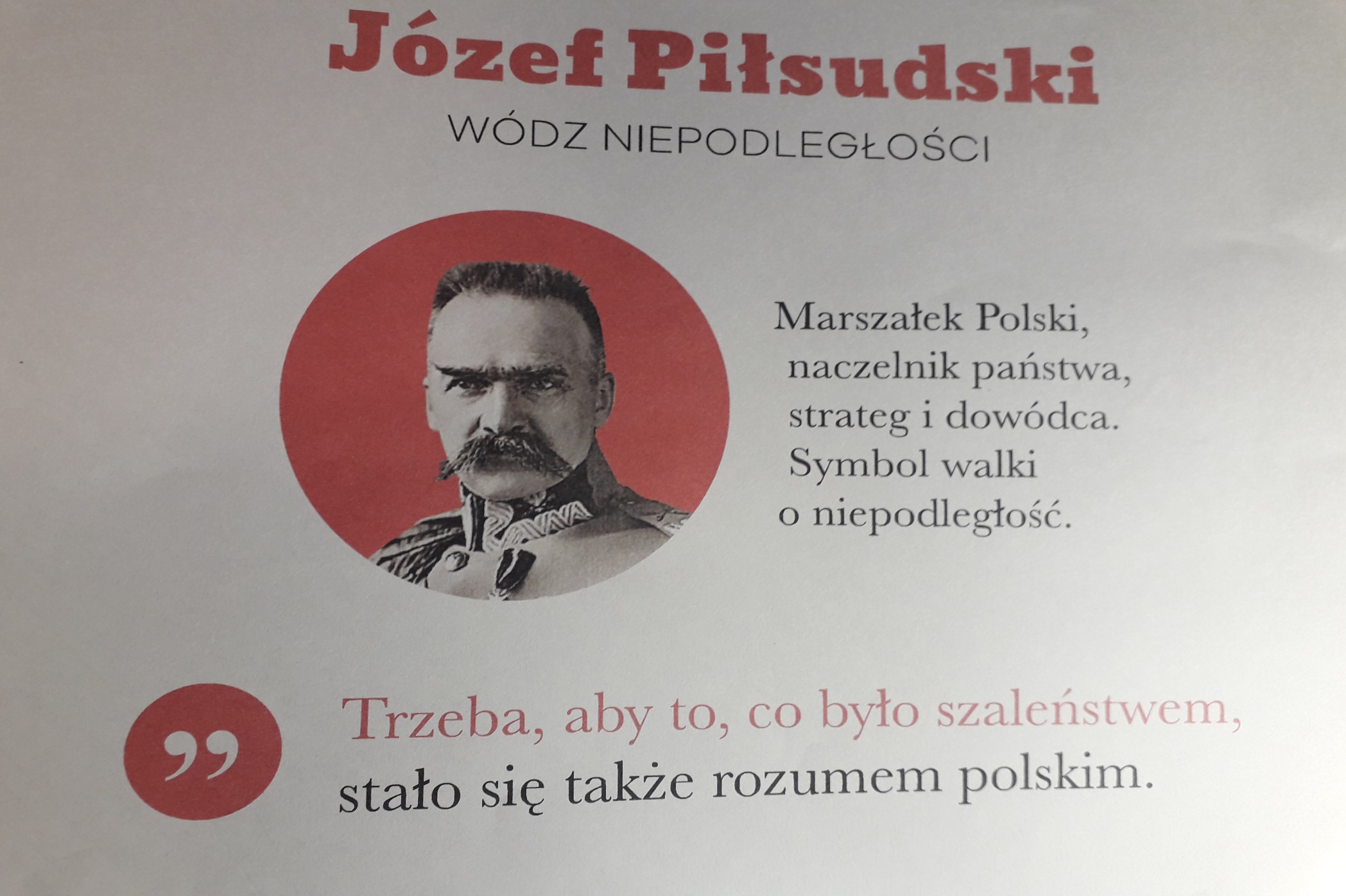 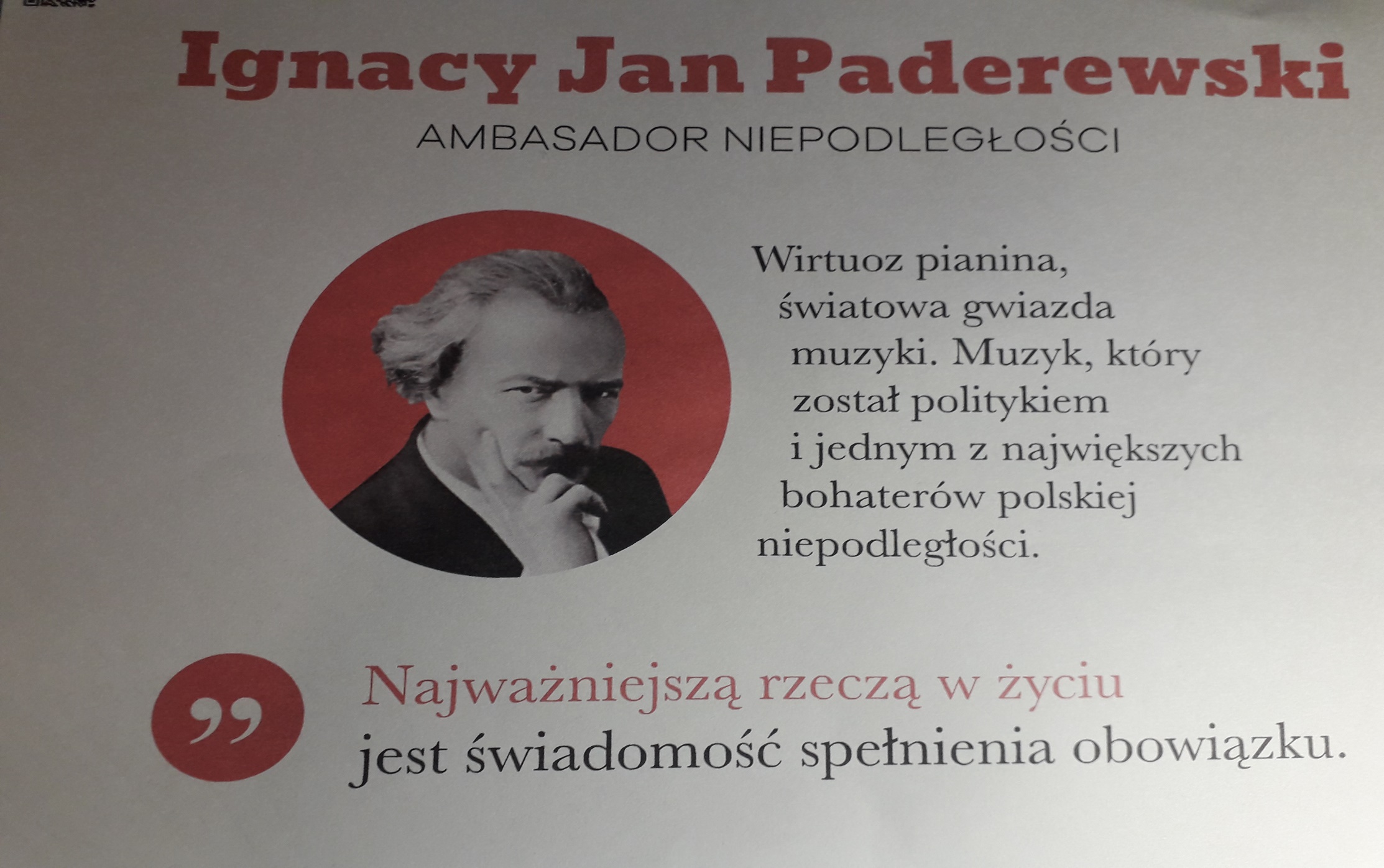 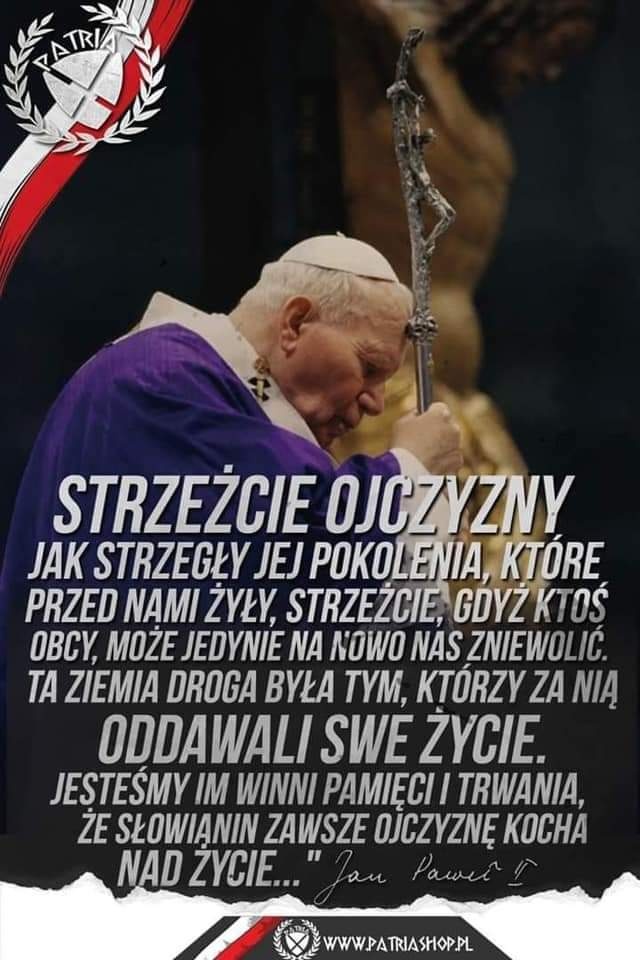 